オリンピック開催が決定し、海外からの水際対策の強化、まん延防止策の実施しながら何とかコロナの封じ込めを目指しています。今できることは、とにかく良い悪いは別にしてとにかくワクチンを打つことだと思います。私は旅行業、イベント業の仕事がほとんどないため、いくつかの仕事を掛け持ちしています。その中で病院の救急外来の当直のアルバイトをしています。仕事柄コロナワクチンを接種しました。正直具合が悪くなります。打ってから数時間後に肩に重りが乗ったような倦怠感、腕の痛みがひどく出ます。多分半日から一日経ってから体から痛みがすっと抜けます。私は痛み止めを飲むことで余計悪くなってはいけないと思い飲みませんでしたが今は鎮痛剤、解熱剤に関しては飲んでも問題ないと言われていますので安心して過ごせます。国内旅行はもちろん海外旅行に関してもワクチンの接種が絶対必要です。打つことを前向きに検討ください。　　　　　　　　　　　　　　　　　これからは陰性証明書とワクチンパスポート又は枠ツイン接種証明書は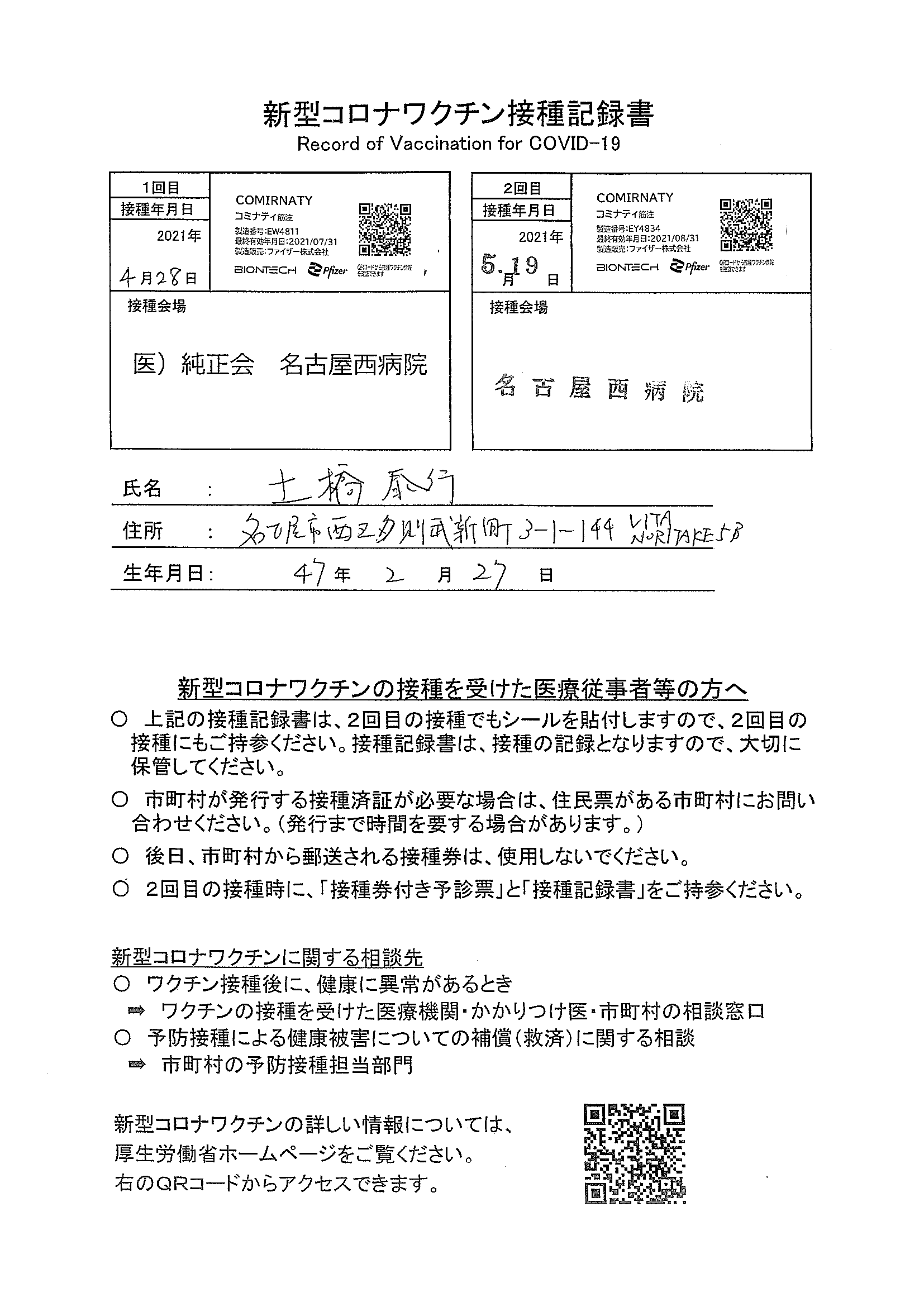 　　　　　　　　　　　　　　　　　セットになってくると思います。この状況はすぐには解消されないと思われ明日　　　　　　　　　　　　　　れます。　　　　　　　　　　　　　　　　　　　　　　　　　　　　　今国内でワクチン接種が始まりましたが、高齢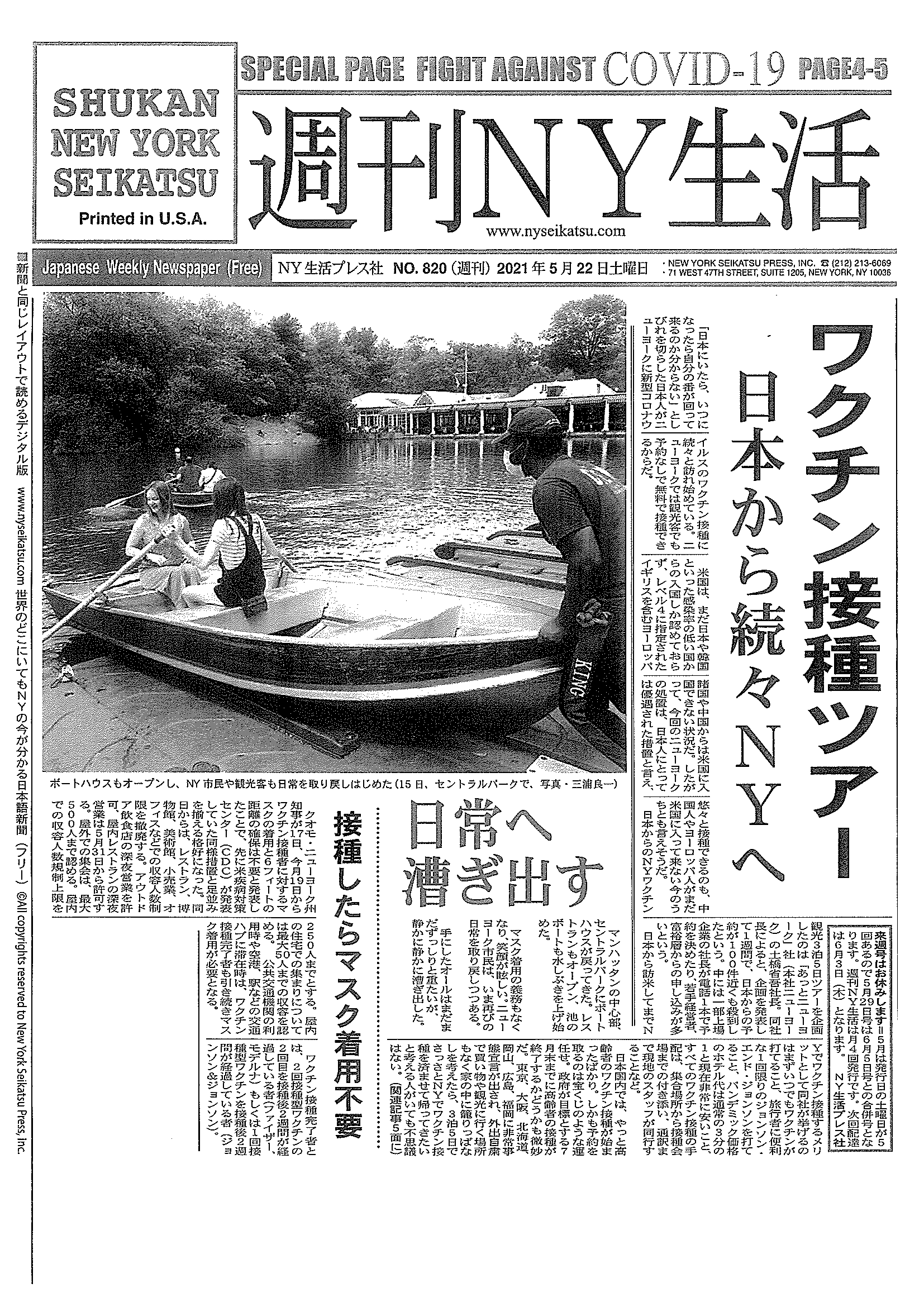 　　　　　　　　　　　　　　　　　　　　　　　　　　　　　者接種が何とか進み始めた状況です。待てない屋内。250人までとする　　　　　　　　　　　　　　　　　　お客様には、新聞の記事のような接種の方法も　　　　　　　　　　　　　　　　　　　　　　　　　　　　あることもご案内しています。こちらの場合、　　　　　　　　　　　　　　　　　　　　　　　　　　　　　1回で済むジョンソン社のものとなっています　　　　　　　　　　　　　　　　　　　　　　　　　　　　す。日本での承認はまだされていないものです。　　　　　　　　　　　　　　　　　　　　　　　　　　　　　ニューヨーク、ロサンゼルス、ハワイ島で取り　　　　　　　　　　　　　　　　　　　　　　　　　　　　　組が始まっています。興味のある方、詳細を　　　　　　　　　　　　　　　　　　　　　　　　　　　　　お知りになりたい方は弊社にお問い合わせください。現地で対応、ご手配すべてさせて頂き真野の出　　　　せて頂きますのでご安心ください。重要　私のお客様でコロナになった方がいらっしゃいます。この方は防衛省にいらっしゃり、一定の防疫について知識のあるかたでしたが感染してしましました。これから流行すると思われるデルタ型ではなかったのですが、唯一考えられるのは通勤で利用していた電車だと仰っていました。時差通勤等されて密は避けていらっしゃるとは思いますが、常に同じ場所にいるのは危険度が増します。15分以上の場合は、一旦降りるなり、車両を変えるなりした方が感染リスクを下げることができると思われます。　　　　　　　　　　　　　　　　　　弊社ではコロナ対策も他に先駆けて取り組んでおります。希望のお客様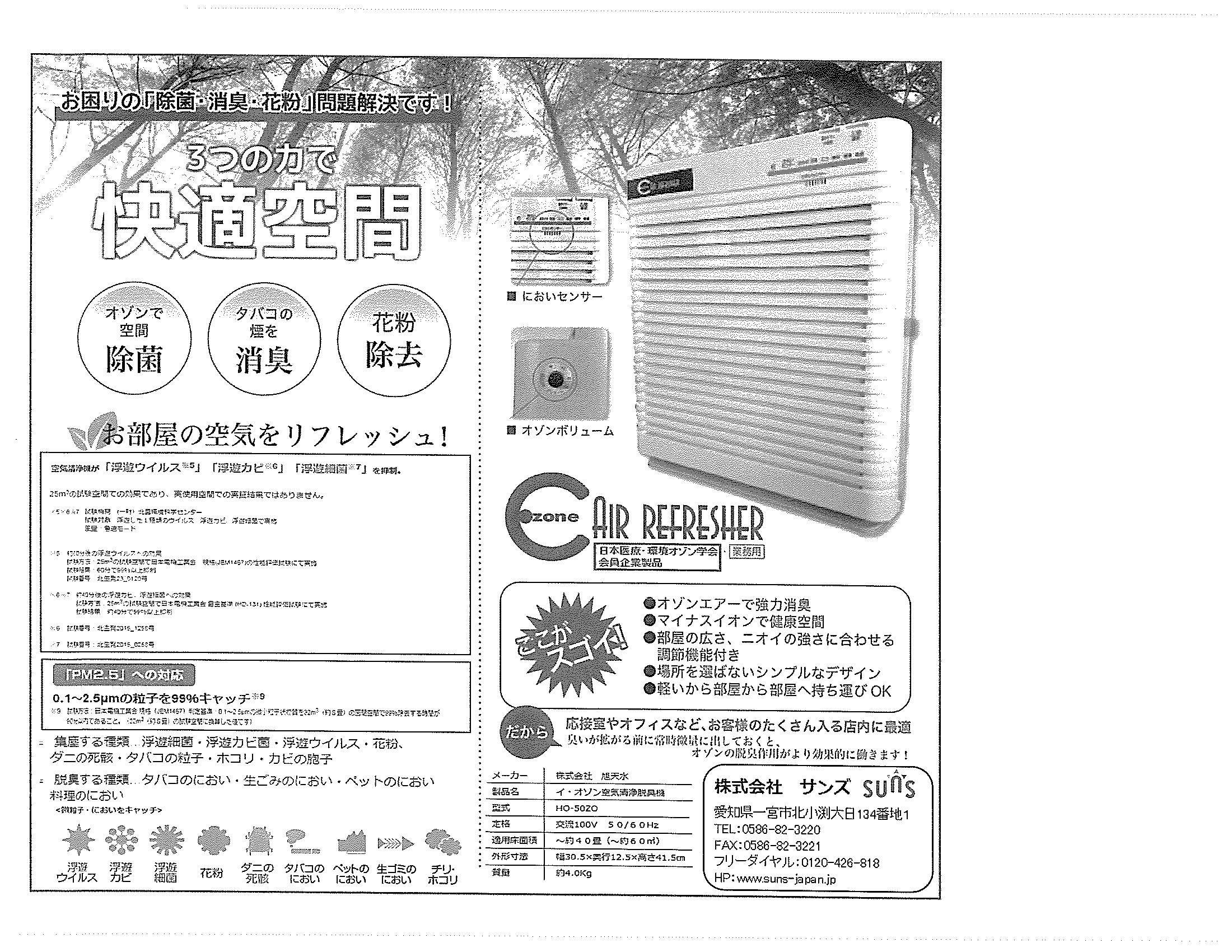 　　　　　　　　　　　　　　　　　　には、ご宿泊のお部屋にオゾン空気清浄機を置かせて頂いております。　　　　　　　　　　　　　　　　　　団体、グループの場合はバスの中でオゾンの空気清浄機を稼働させて　　　　　　　　　　　　　　　　　　います。オゾンはコロナウィルスを減菌する効果があります。　　　　　　　　　　　　　　　　　　とにかくできることを精一杯取り組み、何とか安心の旅行ができる様に頑張ります。